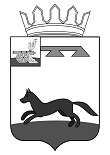 АДМИНИСТРАЦИЯМУНИЦИПАЛЬНОГО   ОБРАЗОВАНИЯ«ХИСЛАВИЧСКИЙ   РАЙОН» СМОЛЕНСКОЙ  ОБЛАСТИП О С Т А Н О В Л Е Н И Еот 16  июня 2023 г. № 265О внесении изменений в Положение об оплате труда работников муниципальных бюджетных учреждений по виду экономической деятельности «Образование»В соответствии с постановлением Администрации Смоленской области от 08.06.2023 года №309 «О внесении изменений в Примерное положение об оплате труда работников областных и государственных бюджетных учреждений по виду экономической области «Образование»Администрация муниципального образования «Хиславичский район» Смоленской области п о с т а н о в л я е т:1. Внести в Положение об оплате труда работников муниципальных бюджетных учреждений по виду экономической деятельности «Образование», утвержденное постановлением муниципального образования «Хиславичский район» Смоленской области от 21.06.2021 № 231 (в ред. постановления «О внесении изменений в Положение об оплате труда работников муниципальных бюджетных учреждений по виду экономической деятельности «Образование» от 06.09.2021 г. №317, от 07.12.2022 г. №460) следующие изменения:1) в разделе 5:- в абзаце первом пункта 5.3 слова «в размере 3 000 рублей» заменить словами «в размере 5 000 рублей»;- в абзаце первом пункта 5.4 слова «в размере 4 000 рублей» заменить словами «в размере 6 000 рублей»;2) приложения № 2, 5, 6 изложить в новой редакции (прилагаются).2. Пункт 1 настоящего постановления распространяет свое действие на правоотношения, возникшие с 1 мая 2023 года.Глава муниципального образования«Хиславичский район»Смоленской области                                                                               А.В. Загребаев(рублей)Визирование правового акта                                                       Приложение № 2к Положению об оплате труда работников областных государственных бюджетных и автономных учреждений по виду экономической деятельности «Образование» (в редакции постановления Администрации муниципального образования «Хиславичский район» Смоленской области от  16.06.2023  № 265)Приложение № 5к Положению об оплате труда работников областных государственных бюджетных и автономных учреждений по виду экономической деятельности «Образование» (в редакции постановления Администрации муниципального образования «Хиславичский район» Смоленской области от  16.06.2023  № 265)РЕКОМЕНДУЕМЫЕ РАЗМЕРЫдолжностных окладов (ставок заработной платы) педагогических работников областных государственных бюджетных и автономных учреждений по виду экономической деятельности «Образование»(рублей)                           Приложение № 6к Положению об оплате труда работников областных государственных бюджетных и автономных учреждений по виду экономической деятельности «Образование» (в редакции постановления Администрации муниципального образования «Хиславичский район» Смоленской области от  16.06.2023  № 265)РЕКОМЕНДУЕМЫЕ РАЗМЕРЫдолжностных окладов (ставок заработной платы) руководителей структурных подразделений и их заместителей, иных должностей руководителей областных государственных бюджетных и автономных учреждений по виду экономической деятельности «Образование» №п/пРуководителиСтаж руководящей работыСтаж руководящей работы№п/пРуководителидо 5 лет5 лет и более1234Руководители структурных подразделений и их заместители, иные руководители, имеющие высшее профессиональное образованиеРуководители структурных подразделений и их заместители, иные руководители, имеющие высшее профессиональное образованиеРуководители структурных подразделений и их заместители, иные руководители, имеющие высшее профессиональное образованиеРуководители структурных подразделений и их заместители, иные руководители, имеющие высшее профессиональное образование1.1.Руководители структурных подразделений и их заместители, иные должности руководителей общеобразовательных организаций14 31115 2551.2.Руководители структурных подразделений и их заместители, иные должности руководителей, обеспечивающие реализацию образовательных программ дополнительного образования14 31115 2551.3.Руководители структурных подразделений и их заместители, иные должности руководителей профессиональных образовательных организаций14 31115 2551.4.Руководители структурных подразделений и их заместители, иные должности руководителей образовательных организаций для детей-сирот и детей, оставшихся без попечения родителей (за исключением общеобразовательных организаций для детей-сирот и детей, оставшихся без попечения родителей), и организаций для детей, нуждающихся в психолого-педагогической и медико-социальной помощи14 31115 2551.5.Руководители структурных подразделений и их заместители, иные должности руководителей областных государственных организаций, осуществляющих обеспечение образовательной деятельности, оценку качества образования10 42811 1131.6.Руководители структурных подразделений и их заместители, иные должности руководителей смоленского областного государственного автономного учреждения «Центр поддержки выпускников образовательных учреждений для детей-сирот и детей, оставшихся без попечения родителей, «Точка опоры»11 97412 7641.7.Руководители структурных подразделений и их заместители, иные должности руководителей областных государственных образовательных организаций дополнительного профессионального образования10 42811 1132. Руководители структурных подразделений и их заместители, иные руководители, имеющие среднее профессиональное образование2. Руководители структурных подразделений и их заместители, иные руководители, имеющие среднее профессиональное образование2. Руководители структурных подразделений и их заместители, иные руководители, имеющие среднее профессиональное образование2. Руководители структурных подразделений и их заместители, иные руководители, имеющие среднее профессиональное образование2.1.Руководители структурных подразделений и их заместители, иные должности руководителей общеобразовательных организаций12 41913 23812342.2.Руководители структурных подразделений и их заместители, иные должности руководителей, обеспечивающие реализацию образовательных программ дополнительного образования12 41913 2382.3.Руководители структурных подразделений и их заместители, иные должности руководителей профессиональных образовательных организаций12 41913 2382.4.Руководители структурных подразделений и их заместители, иные должности руководителей образовательных организаций для детей-сирот и детей, оставшихся без попечения родителей (за исключением общеобразовательных организаций для детей-сирот и детей, оставшихся без попечения родителей), и организаций для детей, нуждающихся в психолого-педагогической и медико-социальной помощи12 41912 4192.5.Руководители структурных подразделений и их заместители, иные должности руководителей областных государственных организаций, осуществляющих обеспечение образовательной деятельности, оценку качества образования9 0529 6482.6.Руководители структурных подразделений и их заместители, иные должности руководителей смоленского областного государственного автономного учреждения «Центр поддержки выпускников образовательных учреждений для детей-сирот и детей, оставшихся без попечения родителей, «Точка опоры»10 39311 0782.7.Руководители структурных подразделений и их заместители, иные должности руководителей областных государственных образовательных организаций дополнительного профессионального образования9 0529 648Отп.: 1 экз. – в делоИсп.: Ю.Н. КлимоваТел.: 2-23-40«16» июня 2023 г.Отп.: 1 экз. – в делоИсп.: Ю.Н. КлимоваТел.: 2-23-40«16» июня 2023 г.Визы:Т.Е. Печкина_____________________________________________«16» июня 2023 г.Визы:Н.И. Калистратова_____________________________________________«16» июня 2023 г.Визы:Т.В. Ущеко_____________________________________________«16» июня 2023 г.